ТЕХНОЛОГИЧЕСКАЯ КАРТА ДИСТАНЦИОННОГО УРОКАПриложение № 1Приви́вка — вегетативный способ размножения растений путём объединения частей нескольких растений, применяющийся в садоводстве. Наиболее часто применяется для размножения деревьев и кустарников. приво́й — растение...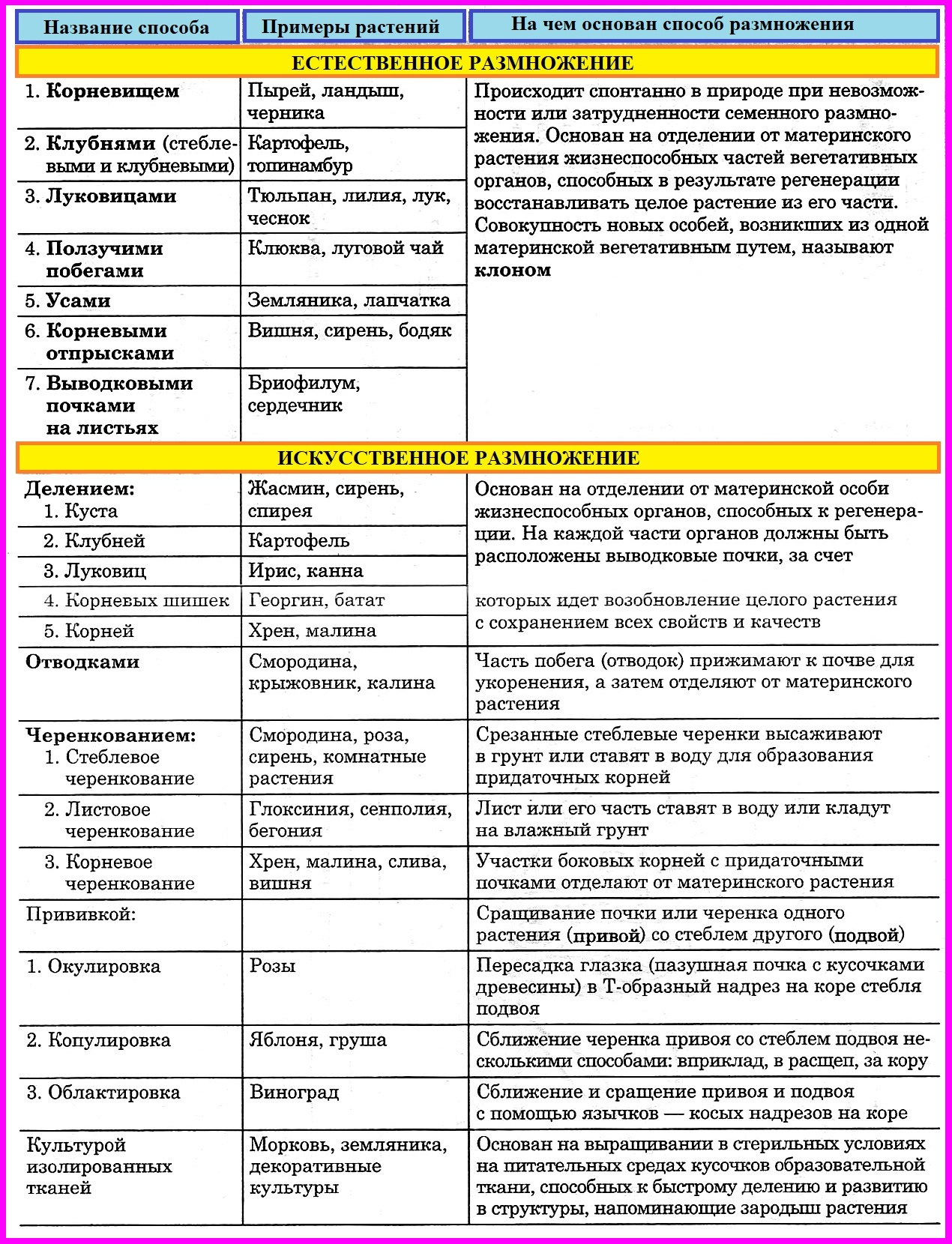 Класс6 класс 14. 04. 2020ПредметБиологияТема урокаРазмножение растений.Тип урока (изучение новой темы, контроль, повторение и т.д.)изучение новой темыОрганизационные элементы урокаИнформационные обучающие материалы.учебные книги (твердые копии на бумажных носителях и (или) электронный вариант учебников, учебно-методических пособий, справочников и т.д.); компьютерные обучающие системы в обычном и мультимедийном вариантах; аудио- и видео учебно-информационные материалы (длительностью 5-7 минут); лабораторные дистанционные практикумы.Знакомство с новым материалом:Учебник § Половое размножение растений.Посмотреть учебный фильмhttps://www.youtube.com/watch?v=PtaDTeN57usДомашнее заданиеОтветить на вопрос. Для чего необходимо прививать деревья и виды прививокСпособ обратной связи при проверке домашнего задания (АИС «Сетевой город», электронная почта, Прикрепленное фото в АИС «Сетевой город» или на электронную почту
vondrachekl@mail.ruСрок исполнения: Домашнее задание должно быть выполнено к следующему уроку 28.04.2020Срок исполнения: Домашнее задание должно быть выполнено к следующему уроку 28.04.2020